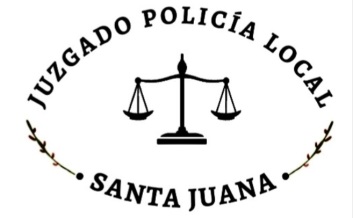 EN LO PRINCIPAL: Reposición.OTROSÍ: Acompaña documentos.S.J.L DE POLICIA LOCAL DE SANTA JUANAYo ________________________________________________de profesión u oficio____________________cédula nacional de identidad N° _________________, domiciliado(a) en _______________________________________________________, a US respetuosamente digo:Que mediante este acto, encontrándome dentro de plazo legal, vengo en interponer recurso de reposición en causa Rol N° _________________a fin de que se modere la multa impuesta o se deje sin efecto, o bien rebajar los días de suspensión de mi licencia de conducir, por las siguientes razones que a continuación expongo:____________________________________________________________________________________________________________________________________________________________________________________________________________________________________________________________________________________________________________________________________________________________________________________________________________________________________________________________________________________________________________________________________________________________________________________________________________________________________________________________________________________________________________________________POR TANTO, en virtud de lo expuesto y lo dispuesto en el artículo 21 de la Ley N° 18.287, RUEGO A US, acceder a lo solicitado, moderando o dejando sin efecto la multa impuesta, como  estime pertinente.OTROSÍ: Sírvase US, tener por acompañados los siguientes documentos, como fundamento de lo solicitado en lo principal de esta presentación.1.-___________________________________________________________________.2.-___________________________________________________________________.3.-___________________________________________________________________.4.-___________________________________________________________________.5.-___________________________________________________________________.                                                                                             ______________________                                                                                                             FIRMA 